Publicado en Madrid el 31/01/2024 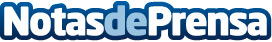 XTB cierra 2023 con un beneficio récord y anuncia nuevos servicios financieros, como inversión en bonos, inversión social o eWalletXTB, la fintech que ofrece una plataforma de inversión online y App móvil, anunció sus resultados anuales preliminares de 2023. Un año más, la dinámica basada en el crecimiento de la base de clientes, unido a un aumento en la volatilidad de los mercados financieros, han contribuido a que la firma registre un beneficio consolidado récord de 175 millones de euros, con una cifra de ingresos de 351 millones de eurosDatos de contacto:Círculo de ComunicaciónCírculo de Comunicación910 001 948 Nota de prensa publicada en: https://www.notasdeprensa.es/xtb-cierra-2023-con-un-beneficio-record-y Categorias: Nacional Finanzas Bolsa http://www.notasdeprensa.es